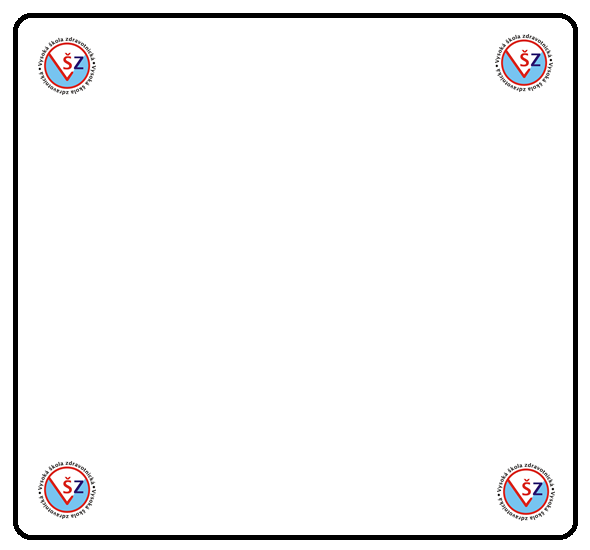 					AnexateAnexate i.v. je antidotum zabráňující účinku léků ze skupiny benzodiazepinůnesmí se používat! při alergii na flumazenilterapeutické indikace přípravek může být podáván pouze lékařem i.v.podání přípravků je obvykle jednorázové, v závislosti na potlačení 
ospalosti či útlumu vědomí o anestezii neb předávkán benzodiazeinypřípravek může být podáván dětem starším než 1 rokhlavními kontraindikacemi jsou: alergická reakce na Flumazenilléčba potenciálně život ohrožujícího stavu benzodiazepinypacienti s epilepsií, s úzkostnými poruchami a sebevražednými sklony lléčení benzodiazepiny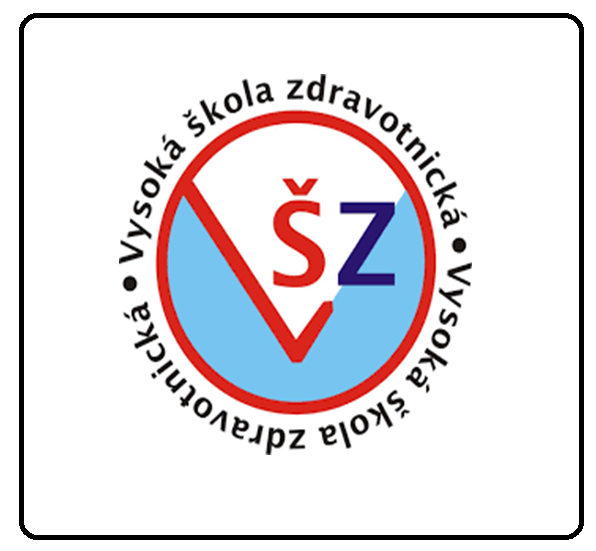 